Об утверждении Порядка формирования, ведения, ежегодного дополнения и опубликования перечня муниципального имущества, свободного от прав третьих лиц, предназначенного для предоставления во владение и (или) пользование субъектам малого и среднего предпринимательства и организациям, образующим инфраструктуру поддержки субъектов малого и среднего предпринимательства, физическим лицам, не являющимся индивидуальными предпринимателями и применяющим специальный налоговый режим «Налог на профессиональный доход»В целях реализации положений Федерального закона от 24 июля 2007 года № 209-ФЗ «О развитии малого и среднего предпринимательства в Российской Федерации», Федерального закона от 22 июля 2008 года  № 159-ФЗ «Об особенностях отчуждения недвижимого имущества, находящегося в государственной собственности субъектов Российской Федерации или в муниципальной собственности и арендуемого субъектами малого и среднего предпринимательства, и о внесении изменений в отдельные законодательные акты Российской Федерации», в целях предоставления муниципального имущества во владение и (или) пользование на долгосрочной основе субъектам малого и среднего предпринимательства, организациям, образующим инфраструктуру поддержки субъектов малого и среднего предпринимательства, физическим лицам, не являющимся индивидуальными предпринимателями и применяющим специальный налоговый режим «Налог на профессиональный доход» (далее - физические лица, применяющие специальный налоговый режим), расширения имущественной поддержки субъектов малого и среднего предпринимательства, п о с т а н о в л я ю:1. Утвердить Порядок формирования, ведения, ежегодного дополнения и опубликования перечня муниципального имущества, свободного от прав третьих лиц, предназначенного для предоставления во владение и (или) пользование субъектам малого и среднего предпринимательства и организациям, образующим инфраструктуру поддержки субъектов малого и среднего предпринимательства, физическим лицам, не являющимся индивидуальными предпринимателями и применяющим специальный налоговый режим «Налог на профессиональный доход» (далее - Перечень) согласно приложению.2. Определить уполномоченный орган по формированию, ведению, ежегодному дополнению, а также опубликованию Перечня, взаимодействию с акционерным обществом «Федеральная корпорация по развитию малого и среднего предпринимательства» администрацию Новокубанского городского поселения Новокубанского района в лице отдела имущественных и земельных отношений администрации Новокубанского городского поселения Новокубанского района (далее - уполномоченный орган).3. Признать утратившими силу постановления администрации Новокубанского городского поселения Новокубанского района:                                   от 01 июня 2017 года № 506 «Об утверждении Правил формирования, ведения и обязательного опубликования Перечня муниципального имущества, свободного от прав третьих лиц (за исключением права хозяйственного ведения, права оперативного управления, а также имущественных прав субъектов малого и среднего предпринимательства), предназначенного для передачи во владение и (или) пользование на долгосрочной основе субъектам малого и среднего предпринимательства и организациям, образующим инфраструктуру поддержки субъектов малого и среднего предпринимательства», от 15 октября 2018 года № 806 «О внесении изменений в постановление администрации Новокубанского городского поселения Новокубанского района от 01 июня 2017 года № 506 «Об утверждении Правил формирования, ведения и обязательного опубликования Перечня муниципального имущества, свободного от прав третьих лиц (за исключением права хозяйственного ведения, права оперативного управления, а также имущественных прав субъектов малого и среднего предпринимательства), предназначенного для передачи во владение и (или) пользование на долгосрочной основе субъектам малого и среднего предпринимательства и организациям, образующим инфраструктуру поддержки субъектов малого и среднего предпринимательства»», от 03 декабря 2018 года № 991 «О внесении изменений в постановление администрации Новокубанского городского поселения Новокубанского района от 01 июня 2017 года № 506 «Об утверждении Правил формирования, ведения и обязательного опубликования Перечня муниципального имущества, свободного от прав третьих лиц (за исключением права хозяйственного ведения, права оперативного управления, а также имущественных прав субъектов малого и среднего предпринимательства), предназначенного для передачи во владение и (или) пользование на долгосрочной основе субъектам малого и среднего предпринимательства и организациям, образующим инфраструктуру поддержки субъектов малого и среднего предпринимательства»».4. Контроль за исполнением настоящего постановления возложить на заместителя главы Новокубанского городского поселения Новокубанского района С.Б. Гончарова.5. Постановление вступает в силу со дня его официального опубликования в информационном бюллетене «Вестник Новокубанского городского поселения» и подлежит размещению на официальном сайте администрации Новокубанского городского поселения Новокубанского района (http://www.ngpnr.ru).Глава Новокубанского городского поселенияНовокубанского района                                                                         П.В. МанаковПриложение к постановлениюадминистрации Новокубанского                                                                городского поселения Новокубанского района                                                                        от ____________№________ПОРЯДОКформирования, ведения, ежегодного дополнения и опубликования перечня муниципального имущества, свободного от прав третьих лиц, предназначенного для предоставления во владение и (или) пользование субъектам малого и среднего предпринимательства и организациям, образующим инфраструктуру поддержки субъектов малого и среднего предпринимательства, физическим лицам, не являющимся индивидуальными предпринимателями и применяющим специальный налоговый режим «Налог на профессиональный доход»1. Общие положенияНастоящий Порядок определяет правила формирования, ведения, ежегодного дополнения и опубликования перечня муниципального имущества Новокубанского городского поселения Новокубанского района, предусмотренного частью 4 статьи 18 Федерального закона от 24 июля 2007 года № 209-ФЗ «О развитии малого и среднего предпринимательства в Российской Федерации» (далее - Перечень), свободного от прав третьих лиц (за исключением права хозяйственного ведения, права оперативного управления, а также имущественных прав субъектов малого и среднего предпринимательства), состав информации, подлежащей включению в Перечень в целях предоставления имущества на долгосрочной основе (в том числе по льготным ставкам арендной платы) субъектам малого и среднего предпринимательства и организациям, образующим инфраструктуру поддержки субъектов малого и среднего предпринимательства (далее - субъекты малого и среднего предпринимательства), а также физическим лицам, применяющим специальный налоговый режим.2. Цели создания и основные принципы формирования,ведения, ежегодного дополнения и опубликования Перечня2.1. Перечень представляет собой реестр объектов муниципального имущества Новокубанского городского поселения Новокубанского района (далее - объекты учета), свободного от прав третьих лиц (за исключением права хозяйственного ведения, права оперативного управления, а также имущественных прав субъектов малого и среднего предпринимательства) и предусмотренного частью 1 статьи 18 Федерального закона от 24 июля 2007 года № 209-ФЗ «О развитии малого и среднего предпринимательства в Российской Федерации», которые могут быть предоставлены во владение и (или) в пользование на долгосрочной основе (в том числе по льготным ставкам арендной платы) субъектам малого и среднего предпринимательства и физическим лицам, применяющим специальный налоговый режим, а также отчуждены на возмездной основе в собственность субъектов малого и среднего предпринимательства в соответствии с Федеральным законом от 22 июля 2008 года № 159-ФЗ «Об особенностях отчуждения недвижимого имущества, находящегося в государственной собственности субъектов Российской Федерации или в муниципальной собственности и арендуемого субъектами малого и среднего предпринимательства, и о внесении изменений в отдельные законодательные акты Российской Федерации» и в случаях, указанных в подпунктах 6, 8 и 9 пункта 2 статьи 39.3 Земельного кодекса Российской Федерации. В указанный перечень не включаются земельные участки, предусмотренные подпунктами 1 - 10, 13 - 15, 18 и 19 пункта 8 статьи 39.11 Земельного кодекса Российской Федерации, за исключением земельных участков, предоставленных в аренду субъектам малого и среднего предпринимательства.2.2. Формирование Перечня осуществляется в целях:2.2.1. Предоставления имущества, принадлежащего на праве собственности Новокубанскому городскому поселению Новокубанского района, а также земельных участков, государственная собственность на которые не разграничена, расположенных на территории Новокубанского городского поселения Новокубанского района, во владение и (или) пользование на долгосрочной основе (в том числе по льготным ставкам арендной платы) субъектам малого и среднего предпринимательства, а также физическим лицам, применяющим специальный налоговый режим.2.2.2. Расширения доступности субъектов малого и среднего предпринимательства, а также физических лиц, применяющих специальный налоговый режим, к информации об имуществе, принадлежащем на праве собственности Новокубанскому городскому поселению Новокубанского района (далее - имущество) и подлежащем предоставлению им во владение и (или) пользование на долгосрочной основе (в том числе по льготным ставкам арендной платы) в рамках оказания имущественной поддержки, а также для организации передачи включенного в Перечень имущества указанным лицам.2.2.3. Реализации полномочий органов местного самоуправления Новокубанского городского поселения Новокубанского района по вопросам развития малого и среднего предпринимательства путем оказания имущественной поддержки субъектам малого и среднего предпринимательства, а также физическим лицам, применяющим специальный налоговый режим.2.2.4. Повышения эффективности управления муниципальным имуществом, находящимся в собственности Новокубанского городского поселения Новокубанского района.2.3. Формирование и ведение Перечня основывается на следующих основных принципах:2.3.1. Достоверность данных об имуществе, включаемом в Перечень, и поддержание актуальности информации об имуществе, включенном в Перечень.2.3.2. Открытость и доступность сведений об имуществе в Перечне.2.3.3. Ежегодная актуализация Перечня (до 1 ноября текущего года), осуществляемая на основе предложений администрации Новокубанского городского поселения Новокубанского района, а также субъектов малого и среднего предпринимательства, общественных организаций, выражающих интересы субъектов малого и среднего предпринимательства, институтов развития в сфере малого и среднего предпринимательства, и физических лиц, применяющих специальный налоговый режим.2.3.4. Взаимодействие с общественными организациями, выражающими интересы субъектов малого и среднего предпринимательства, институтами развития в сфере малого и среднего предпринимательства, а также физическим лицам, применяющим специальный налоговый режим, в ходе формирования и дополнения Перечня.2.4. Использование имущества, включенного в Перечень, осуществляется только в целях предоставления его во владение и (или) пользование субъектам малого и среднего предпринимательства, а также физическим лицам, применяющим специальный налоговый режим.Запрещается продажа муниципального имущества, включенного в Перечень, за исключением возмездного отчуждения такого имущества в собственность субъектов малого и 	среднего предпринимательства в соответствии с Федеральным законом от 22 июля 2008 года № 159-ФЗ «Об особенностях отчуждения недвижимого имущества, находящегося в государственной или в муниципальной собственности и арендуемого субъектами малого и среднего предпринимательства, и о внесении изменений в отдельные законодательные акты Российской Федерации» и в случаях, указанных в подпунктах 6, 8 и 9 пункта 2 статьи 39.3 Земельного кодекса Российской Федерации. В отношении указанного имущества запрещаются также переуступка прав пользования им, передача прав пользования им в залог и внесение прав пользования таким имуществом в уставный капитал любых других субъектов хозяйственной деятельности, передача третьим лицам прав и обязанностей по договорам аренды такого имущества (перенаем), передача в субаренду, за исключением предоставления такого имущества в субаренду субъектам малого и среднего предпринимательства организациями, образующими инфраструктуру поддержки субъектов малого и среднего предпринимательства, физическим лицам, применяющим специальный налоговый режим и в случае, если в субаренду предоставляется имущество, предусмотренное пунктом 14 части 1 статьи 17.1 Федерального закона от 26 июля 2006 года № 135-ФЗ «О защите конкуренции».3. Формирование, ведение и ежегодное дополнение Перечня3.1. Перечень, изменения и ежегодное дополнение в него утверждаются правовым актом - постановлением администрации Новокубанского городского поселения Новокубанского района. 3.2. Перечень формируется в виде информационной базы данных, содержащей объекты учета. 3.3. Ведение Перечня осуществляется уполномоченным органом в электронной форме в составе и по форме, которые установлены в соответствии с частью 4.4 статьи 18 Федерального закона от 24 июля 2007 года N 209-ФЗ "О развитии малого и среднего предпринимательства в Российской Федерации".3.4. Сведения об утвержденном Перечне, а также об изменениях, дополнениях, внесенных в Перечень, предоставляются уполномоченным органом в акционерное общество «Федеральная корпорация по развитию малого и среднего предпринимательства» в порядке, по форме и в сроки, установленные федеральным органом исполнительной власти, осуществляющим функции по выработке государственной политики и нормативно-правовому регулированию в сфере развития предпринимательской деятельности, в том числе среднего и малого бизнеса.3.5. В перечень вносятся сведения об имуществе, (в том числе земельных участках (за исключением земельных участков, предназначенных для ведения личного подсобного хозяйства, огородничества, садоводства, индивидуального жилищного строительства), зданиях, строениях, сооружениях, нежилых помещениях, оборудовании, машинах, механизмах, установках, транспортных средствах, инвентаре, инструментах), которое соответствует  следующим критериям:3.5.1. Имущество свободно от прав третьих лиц (за исключением права хозяйственного ведения, права оперативного управления, а также имущественных прав субъектов малого и среднего предпринимательства).3.5.2. В отношении имущества федеральными законами, законами Краснодарского края, муниципальными актами не установлен запрет на его передачу во временное владение и (или) пользование, в том числе в аренду на торгах или без проведения торгов.3.5.3. Имущество не является объектом религиозного назначения.3.5.4. Имущество не является объектом незавершенного строительства, объектом жилищного фонда или объектом сети инженерно-технического обеспечения, к которому подключен объект жилищного фонда.3.5.5. В отношении имущества Новокубанского городского поселения Новокубанского района не приняты решения о его отчуждении (продаже) в соответствии с порядком, определенным Федеральным законом от 21 декабря 2001 года № 178-ФЗ «О приватизации государственного и муниципального имущества», или предоставлении иным лицам.3.5.6. Имущество не признано аварийным и подлежащим сносу или реконструкции.3.5.7. Имущество, являющееся движимым имуществом, не относится к имуществу, которое теряет свои натуральные свойства в процессе его использования (потребляемым вещам), к имуществу, срок службы которого составляет менее 5 лет или которое не подлежит предоставлению в аренду на срок 5 лет и более в соответствии с законодательством Российской Федерации.3.5.8. В отношении имущества  Администрацией Новокубанского городского поселения Новокубанского района не принято в установленном порядке решение о предоставлении его иным лицам.3.6. Виды имущества, включаемые в Перечень:3.6.1. Оборудование, машины, механизмы, установки, транспортные средства, инвентарь, инструменты, пригодные к эксплуатации по назначению с учетом их технического состояния и морального износа.3.6.2. Объекты недвижимого имущества, подключенные к сетям инженерно-технического обеспечения (или готовые для подключения) и имеющие подъездные пути.3.6.3. Объекты недвижимого имущества, планируемые к использованию под административные, торговые, офисные, производственные и иные цели.3.6.4. Земельные участки, в том числе из состава земель сельскохозяйственного назначения, а также земельные участки, государственная собственность на которые не разграничена.Виды разрешенного использования, функциональное и территориальное зонирование, установленные в отношении земельных участков, на которых расположены включаемые в Перечень объекты недвижимого имущества, должны предусматривать их использование для размещения указанных объектов.3.6.5. Имущество, закрепленное на праве хозяйственного ведения за муниципальным унитарным предприятием, на праве оперативного управления за муниципальным учреждением (далее - балансодержатель) и отвечающее критериям, в отношении которого имеется предложение балансодержателя, согласованное с уполномоченным органом, о включении имущества в Перечень.3.6.6. Инвестиционные площадки.3.7. Форму Перечня и состав сведений об объектах муниципального имущества Новокубанского городского поселения Новокубанского района, включаемых в Перечень в соответствии с частью 4 статьи 18 Федерального закона от 24 июля 2007 года № 209-ФЗ «О развитии малого и среднего предпринимательства в Российской Федерации», установить в соответствии с формой, утверждённой приказом Министерства экономического развития РФ от 20 апреля 2016 № 264 «Об утверждении Порядка представления сведений об утвержденных перечнях государственного имущества и муниципального имущества, указанных в части 4 статьи 18 Федерального закона «О развитии малого и среднего предпринимательства в Российской Федерации», а также об изменениях, внесенных в такие перечни, в акционерное общество «Федеральная корпорация по развитию малого и среднего предпринимательства», формы представления и состава таких сведений».3.8. Внесение сведений об имуществе в Перечень (в том числе ежегодное дополнение), а также исключение сведений об имуществе из Перечня осуществляются постановлением администрации Новокубанского городского поселения Новокубанского района на основе предложений уполномоченного органа, муниципальных унитарных предприятий, муниципальных учреждений, владеющих муниципальным имуществом на праве хозяйственного ведения или оперативного управления,  а также субъектов малого и среднего предпринимательства, общественных организаций, выражающих интересы субъектов малого и среднего предпринимательства, институтов развития в сфере малого и среднего предпринимательства, физических лиц, применяющих специальный налоговый режим.3.8.1. Исключению из Перечня подлежат сведения о имуществе:3.8.2. Право муниципальной собственности администрации Новокубанского городского поселения Новокубанского района на которое прекращено по решению суда или в ином установленном законом порядке.3.8.3. В случае принятия администрации Новокубанского городского поселения Новокубанского района в установленном порядке решения, предусматривающего распоряжение таким имуществом иным образом.3.9. Рассмотрение уполномоченным органом поступивших предложений осуществляется в течение 30 календарных дней со дня их поступления. По результатам рассмотрения указанных предложений уполномоченным органом принимается одно из следующих решений:3.9.1. О подготовке проекта постановления администрации Новокубанского городского поселения Новокубанского района о включении сведений об имуществе, в отношении которого поступило предложение, в Перечень.3.9.2. О подготовке проекта постановления администрации Новокубанского городского поселения Новокубанского района об исключении из Перечня сведений об имуществе, в отношении которого поступило предложение.3.9.3. Об отказе в учете предложений.3.10. Подготовка соответствующих постановлений, перечисленных в подпунктах 3.9.1, 3.9.2 пункта 3.9 настоящего порядка, осуществляется уполномоченным органом в течение 30 календарных дней со дня поступления предложений.3.11. Решение об отказе в учете предложений о включении имущества в Перечень принимается в следующих случаях:3.11.1. Имущество не соответствует критериям, установленным пунктом 3.5 настоящего Порядка.3.11.2. В отношении имущества, закрепленного на праве хозяйственного ведения или оперативного управления, отсутствует согласие на включение имущества в Перечень со стороны одного или нескольких перечисленных лиц: балансодержателя, уполномоченного органа, осуществляющего полномочия учредителя балансодержателя.3.11.3. Индивидуально-определенные признаки движимого имущества не позволяют заключить в отношении него договор аренды или иной гражданско-правовой договор.3.11.4. Отсутствуют основания в связи с наступлением случаев, определенных пунктом 3.8.1.3.11.5. Предложение, указанное в пункте 3.5 настоящего порядка, отозвано направившим его лицом до момента рассмотрения уполномоченным органом.3.12. В случае принятия решения об отказе в учете поступившего предложения уполномоченный орган в течение 5 рабочих дней направляет лицу, представившему предложение, мотивированный ответ о невозможности включения сведений об имуществе в Перечень.3.13. Сведения о муниципальном имуществе Новокубанского городского поселения Новокубанского района могут быть исключены из Перечня, если:3.13.1. В течение 2 лет со дня включения сведений о муниципальном имуществе Новокубанского городского поселения Новокубанского района в Перечень в отношении такого имущества от субъектов малого и среднего предпринимательства или организаций, образующих инфраструктуру поддержки субъектов малого и среднего предпринимательства, физических лиц, применяющих специальный налоговый режим, не поступило:а) ни одной заявки на участие в аукционе (конкурсе) на право заключения договора, предусматривающего переход прав владения и (или) пользования, в том числе на право заключения договора аренды земельного участка;б) ни одного заявления о предоставлении имущества, в том числе земельного участка,  в отношении которого заключение указанного договора может быть осуществлено без проведения аукциона (конкурса) в случаях, предусмотренных Федеральным законом от 26 июля 2006 года № 135-ФЗ «О защите конкуренции» или Земельным кодексом Российской Федерации.в) когда имущество, сведения о котором внесены в Перечень, перестало соответствовать критериям, установленным пунктом 3.5 настоящего Порядка.В случае, если характеристики имущества изменились таким образом, что имущество стало непригодным для использования субъектами малого и среднего предпринимательства или организаций, образующих инфраструктуру поддержки субъектов малого и среднего предпринимательства, физических лиц, применяющих специальный налоговый режим, по целевому назначению, имущество может быть сохранено в Перечне, при условии предоставления его субъектам малого и среднего предпринимательства или организациям, образующим инфраструктуру поддержки субъектов малого и среднего предпринимательства, физическим лицам, применяющим специальный налоговый режим на условиях, стимулирующих арендатора осуществить капитальный ремонт и (или) реконструкцию соответствующего объекта.4. Опубликование ПеречняПеречень и внесенные в него изменения подлежат:4.1. Обязательному опубликованию в средствах массовой информации в течение 10 рабочих дней со дня утверждения.4.2. Размещению на официальном сайте администрации Новокубанского городского поселения Новокубанского района в информационно-телекоммуникационной сети «Интернет» (в том числе в форме открытых данных) в течение 3 рабочих дней со дня утверждения.4.3. Предоставлению в акционерное общество «Федеральная корпорация по развитию малого и среднего предпринимательства» в порядке, по форме и в сроки, установленные федеральным органом исполнительной власти, осуществляющим функции по выработке государственной политики и нормативно-правовому регулированию в сфере развития предпринимательской деятельности, в том числе среднего и малого бизнеса. Начальник отдела имущественных и земельных отношенийадминистрации Новокубанского городского поселенияНовокубанского района			                                                                                                          Л.В.Еремина                       Информационный бюллетень «Вестник Новокубанского городского поселения Новокубанского района»№ 49 от 20.07.2021г. Учредитель: Совет Новокубанского городского поселения Новокубанского районаИнформационный бюллетень «Вестник Новокубанского городского поселения Новокубанского района»Адрес редакции-издателя:352235, Краснодарский край, Новокубанский район, г. Новокубанск, ул. Первомайская, 128.Главный редактор  А. Е. ВорожкоНомер подписан к печати 20.07.2021 в 10-00Тираж 30 экземпляровДата выхода бюллетеня 20.07.2021Распространяется бесплатно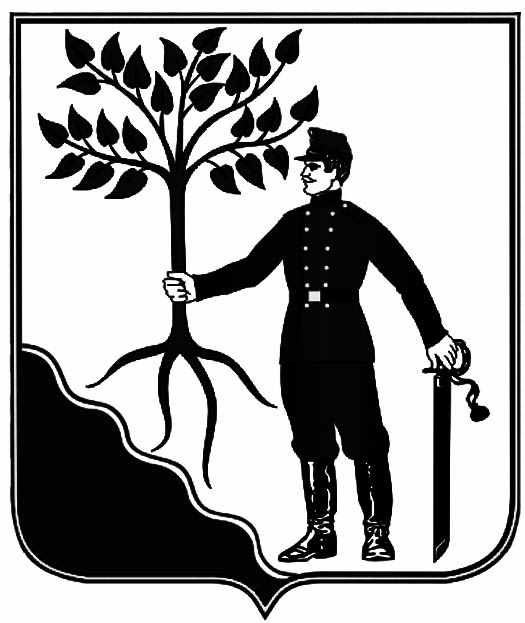 